2. Постановление опубликовать в районной массовой газете «Гаврилов-Ямский вестник» и на официальном сайте администрации Великосельского сельского поселения.3. Контроль за выполнением Постановления  возложить на заместителя Главы Администрации Великосельского сельского поселения Малкову А.А.4. Настоящее Постановление вступает в силу с  момента опубликования.Глава  Великосельского сельского поселения                                                          В.И. Водопьянов                    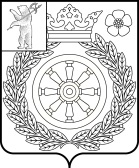 АДМИНИСТРАЦИЯ ВЕЛИКОСЕЛЬСКОГОСЕЛЬСКОГО ПОСЕЛЕНИЯПОСТАНОВЛЕНИЕ     15.02.2021                                                                                      № 18/2                                                                                         Об отмене постановления администрации Великосельского сельского поселения от 02.04.2018 г. № 60 «Об Утверждении Порядка установления и использования придорожных полос отвода автомобильных дорог местного значения на территории   Великосельского поселения»В целях приведения нормативных правовых актов, принимаемых Администрацией Великосельского сельского поселения, в соответствие с действующим законодательством, руководствуясь протестом Прокуратуры № 03-03-2021, от 25.01.2021, на основании Устава Великосельского сельского поселения,  АДМИНИСТРАЦИЯ ВЕЛИКОСЕЛЬСКОГО СЕЛЬСКОГО ПОСЕЛЕНИЯ ПОСТАНОВЛЯЕТ:1. Отменить как противоречащее действующему законодательству Российской Федерации постановление администрации Великосельского сельского поселения от 02.04.2018 г. № 60 «Об Утверждении Порядка установления и использования придорожных полос отвода автомобильных дорог местного значения на территории   Великосельского поселения»;